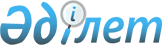 Об определении перечня социально значимых сообщений, подлежащих субсидированию в 2024 - 2026 годах по городу АктауРешение Актауского городского маслихата Мангистауской области от 28 декабря 2023 года № 8/90. Зарегистрировано Департаментом юстиции Мангистауской области 4 января 2024 года № 4662-12
      В соответствии с подпунктом 5) пункта 1 статьи 14 Закона Республики Казахстан "Об автомобильном транспорте" и приказом исполняющего обязанности Министра по инвестициям и развитию Республики Казахстан от 25 августа 2015 года № 883 "Об утверждении Правил субсидирования за счет бюджетных средств убытков перевозчиков, связанных с осуществлением социально значимых перевозок пассажиров" (зарегистрирован в Реестре государственной регистрации нормативных правовых актов под № 12353), Мангистауский областной маслихат РЕШИЛ:
      1. Определить перечень социально значимых сообщений, подлежащих субсидированию в 2024-2026 годах по городу Актау, согласно приложению к настоящему решению.
      2. Настоящее решение вводится в действие по истечении десяти календарных дней после дня его первого официального опубликования. Перечень социально значимых сообщений, подлежащих субсидированию в 2024-2026 годах по городу Актау
					© 2012. РГП на ПХВ «Институт законодательства и правовой информации Республики Казахстан» Министерства юстиции Республики Казахстан
				
      Председатель Мангистауского областного маслихата 

Ж. Матаев
Приложение к решениюМангистауского областного маслихатаот 28 декабря 2023 года № 8/90
№
Номер маршрута
Наименование маршрута
1
№ 2
Городской
2
№ 3
Городской
3
№ 4
город Актау-село Умирзак
4
№ 4м
город Актау-село Умирзак
5
№ 5
Городской
6
№ 6
Международный аэропорт Актау-город Актау (зона отдыха)
7
№ 7
город Актау-село Умирзак (жилой массив "Рауан")
8
№ 8
Городской